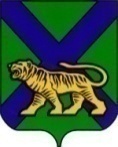 ТЕРРИТОРИАЛЬНАЯ ИЗБИРАТЕЛЬНАЯ КОМИССИЯПАРТИЗАНСКОГО РАЙОНАРЕШЕНИЕс. Владимиро-АлександровскоеОб освобождении члена участковой комиссии с правомрешающего голоса избирательного участка № 2307  О.А. Соколот обязанностей члена комиссии до истечения срока полномочийРассмотрев поступившее в письменной форме заявление члена участковой комиссии с правом решающего голоса избирательного участка № 2307    Ольги Александровны Сокол о сложении своих полномочий члена участковой комиссии с правом решающего голоса до истечения срока полномочий, в соответствии с подпунктом «а» пункта 6 статьи 29 Федерального закона «Об основных гарантиях избирательных прав и права на участие в референдуме граждан Российской Федерации», пунктом 1) части 6 статьи 32 Избирательного кодекса Приморского края территориальная избирательная комиссия  Партизанского района РЕШИЛА:1. Освободить от обязанностей члена участковой комиссии с правом решающего голоса избирательного участка № 2307 Ольгу Александровну Сокол  до истечения срока полномочий.2. Направить настоящее решение в участковую комиссию избирательного участка № 2307 для сведения.3. Разместить настоящее решение на официальном сайте администрации  Партизанского муниципального района в разделе «Территориальная избирательная комиссия Партизанского района» в информационно-телекоммуникационной сети Интернет. 02.08.2016                           № 49 /12Председатель комиссии   Ж.А ЗапорощенкоСекретарь комиссииТ.И. Мамонова